Приложение № 1
к приказу МКДОУ «Колосок»  от 28.01.2020  № 30ПЛАНантикоррупционных мероприятий в МКДОУ «Колосок»  на -2020 учебный год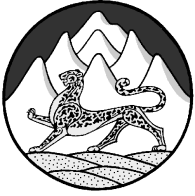 363403, РСО-Алания,  Дигорский  район МКДОУ  детский сад №8 «Колосок» ,с.Дур-Дур (867)33 94-3-01  Муниципальное казенное дошкольное образовательное Учреждение Детский сад №8 «Колосок»(МКДОУ ДС №8  «Колосок»)                                                                                   Прокурору Дигорского района	                                                                          А.В. Каболову                                                                                                  Заведующей МКДОУ 	Д/С №8 «Колосок»                                                  Ответ на представление  Ваше представление  об устранении нарушений  законодательства о противодействии  коррупции о 27.01.2020. года №19 -2020 рассмотрено с участием помощника прокурора Дигорского района Джагаева Р.Т.  Со всем рабочим коллективом было проведено собрание на котором были затронуты вопросы касающиеся противодействию коррупции. На собрании до каждого работника было доведено о недопустимости нарушения законодательства о противодействии коррупцииУказанные в представлении нарушения законодательства были допущены по вине В настоящее время МКДОУ Детский сад №8 «Колосок» » разработаны и утверждены необходимые меры по профилактике конкретных правонарушений (копии указанных документов прилагаются к данному ответу).Лица по чей вине были допущены нарушения закона в соответствии со ст.192 рудового кодекса Российской Федерации привлеченных дисциплинарной ответственности в виде объявлении замечания.Приложение: Приказы о привлечении к дисциплинарной ответственности и документация по профилактике правонарушений на ___ листахЗаведующая                              _______________       Суменова В.Т.НаправлениеМероприятиеСрокисполненияОтветственныйНормативноеобеспечение, зак-репление стандартов поведения    Введение в договоры,связанные с хозяйственной деятельностью ДОУ, стандартной антикоррупционной  оговорки.постоянноЗаведующий  Разработка и введе- ние специальныхантикоррупционныхпроцедур   информирование работниками работодателя о случаях склонения их к совершению коррупционных нарушений и порядка рассмотрения таких сообщений.постоянновоспитатель Цаллаева Ф.К.  Разработка и введе- ние специальныхантикоррупционныхпроцедур    Информирования работодателя о ставшей известной работнику информации о случаях совершения коррупционных правонарушений другими работниками, контрагентами организации или иными лицами и порядка рассмотрения таких сообщений, включая создание. Постоянно воспитатель Худалова Р.Б.  Разработка и введе- ние специальныхантикоррупционныхпроцедурВведение процедур защитыработников, сообщивших о кор-рупционных правонарушениях вдеятельности организации, от фор-мальных и неформальных санкцийВоспитательГегуева Д.М.   Обучениеи информированиеработниковЕжегодное ознакомлениеработников под роспись в специ-альном журнале с нормативнымидокументами, регламентирующи-ми вопросы предупреждения ипротиводействия коррупции в организацииОктябрь2020 гвоспитатель Цагаева М.К.   Обучениеи информированиеработниковПроведение обучающихмероприятий по вопросам профи-лактики и противодействиякоррупцииДекабрь 2020 гвоспитатель Цагаева М.К.   Обучениеи информированиеработниковОрганизация индивидуальногоконсультирования работников по вопросам применения (соблюде-ния) антикоррупционных стандар-тов и процедурДекабрь2020 г воспитатель Цагаева М.К. Оценка результатовпроводимой анти-коррупционной ра-боты и распростра-нение отчетных материалов    Проведение регулярной оценки результатов работы по противо-действию коррупцииЯнварь-февраль2020 гвоспитатель Цагаева М.К. Оценка результатовпроводимой анти-коррупционной ра-боты и распростра-нение отчетных материаловПодготовка и распространение отчетных материалов о проводи-мой работе и достигнутых резуль-татах в сфере противодействиякоррупцииВ конце 2020 гиюнявоспитатель Цагаева М.К.